Sochi –the resort Capitalof RussiaSochi is the ideal choice for you 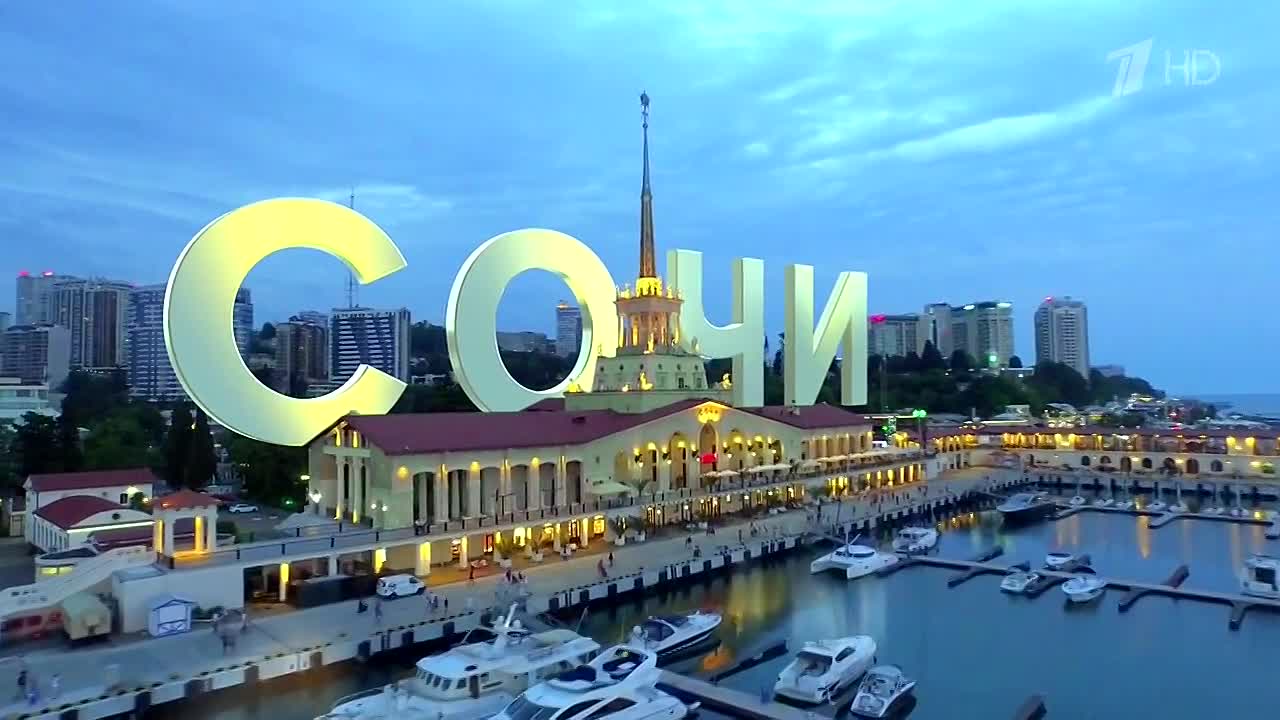 Sochi is a popular Russian holiday resort  the Black Sea coast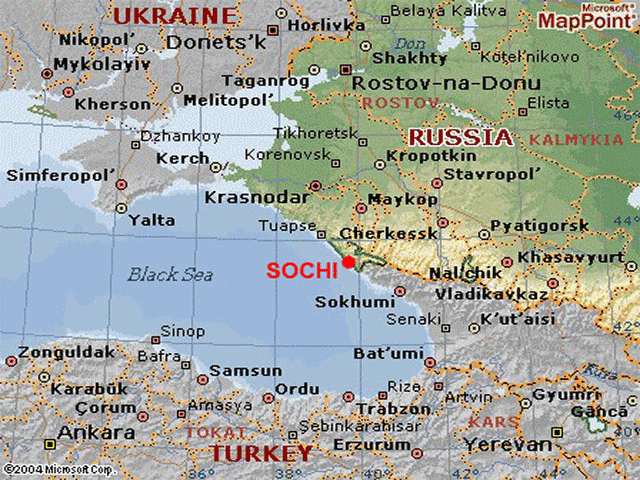 The city is famous of its warm weather beautiful landscape golden beaches the resort and health spas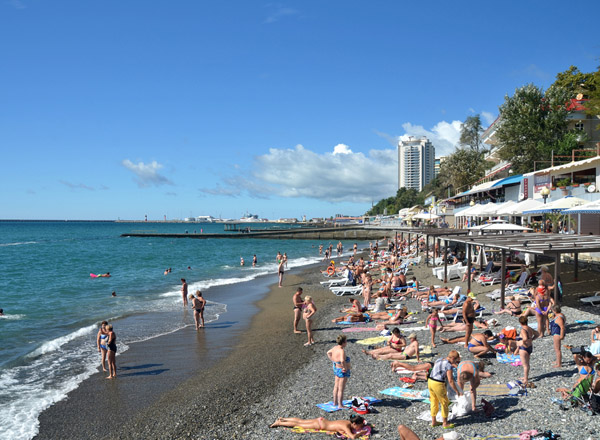 Every summer more than 1,5 million visitors from Russia and abroadSochi is a city that has got something to offer every one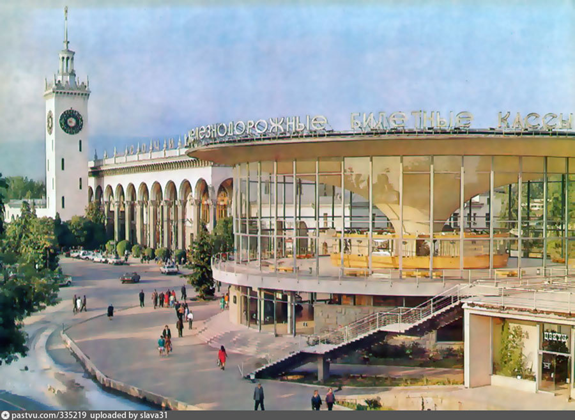 It has got an international airportIt is about 1, 500 miles south of Moscow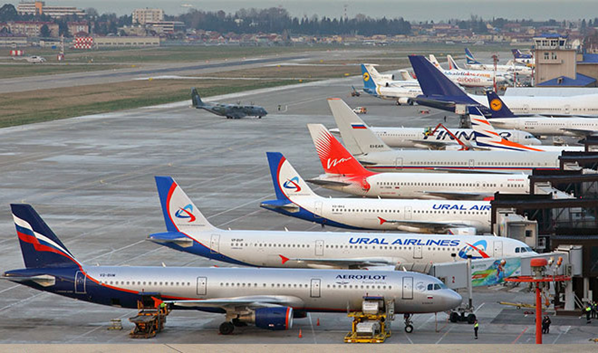 SkiingHuntingFishing Mountain climbing 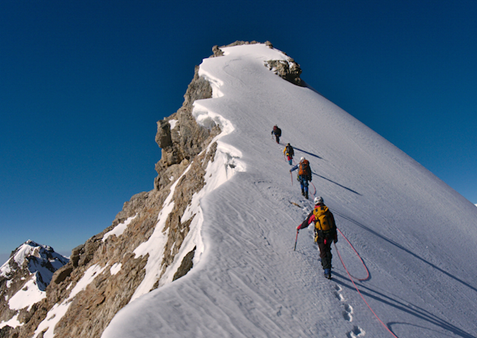 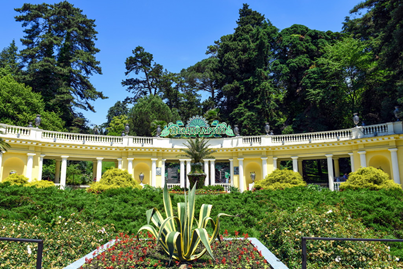 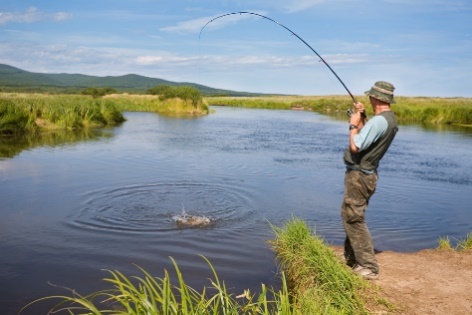 